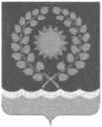 АДМИНИСТРАЦИЯ ПОСЕЛЕНИЯ ЩАПОВСКОЕ В ГОРОДЕ МОСКВЕ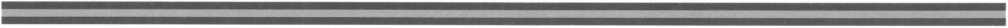 ПОСТАНОВЛЕНИЕО внесении изменений в Постановлениеадминистрации поселения Щаповскоев городе Москве от 19.10.2016 г. №73«О создании контрактной службыв администрации поселения Щаповское» В связи организационно-штатными структурными изменениями администрации поселения Щаповское руководствуясь Уставом поселения,ПОСТАНОВЛЯЮ:1. Внести изменения в Постановление администрации поселения Щаповское от 19.10.2016 г. № 73 «О создании контрактной службы в администрации поселения Щаповское», изложив Приложение 2 в новой редакции согласно приложению к настоящему постановлению.2. Настоящее постановление вступает в силу со дня его принятия.3. Контроль за выполнением настоящего постановления возложить на главу администрации поселения Щаповское Бондарева П.Н.    Глава администрации							П.Н. БондаревПриложение  к Постановлению администрации поселения Щаповское от 18.05.2017  г. № 26 Состав контрактной службы в администрации поселения ЩаповскоеДолжность в контрактной службеСтруктурное подразделение Занимаемая должность в администрации поселения ЩаповскоеРуководитель контрактной службыАдминистрация поселения Щаповское - руководствоВ.М. Мясоедов - заместитель главы администрации поселенияЗаместитель руководителя контрактной службыСектор муниципальных закупокА.Е. Пашин – заведующий сектором муниципальных закупокСпециалист контрактной службы размещение и подготовка информацииСектор муниципальных закупокС.С. Винарский – главный специалистСпециалист контрактной службы	по правовым вопросамПравовой отделН.А. Беликова  – начальник  правового отделаСпециалист контрактной службы в сфере жилищно-коммунального хозяйства и благоустройстваОтдел жилищно-коммунального хозяйства и благоустройстваЕ.Г. Васильева –  главный специалист отдела ЖКХ и Б